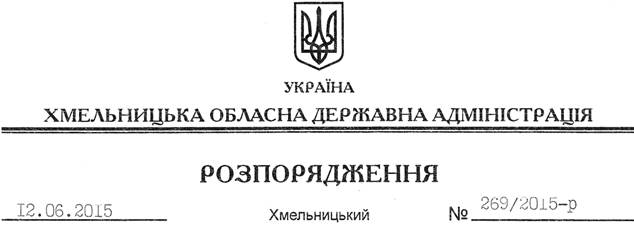 На підставі статей 6, 21 Закону України “Про місцеві державні адміністрації”, статей 17, 122 Земельного кодексу України, Закону України “Про оренду землі”, Податкового кодексу України, розглянувши звернення ВКП “Явір-Інвест”, зареєстроване в обласній державній адміністрації 14.05.2015 за № 99/3132-11-26/2015:1. Уповноважити Славутську району державну адміністрацію на вчинення дій щодо внесення змін до договору оренди земельної ділянки від 24 березня 2008 року, зареєстрованого у Славутському районному відділі ХРФ ДП ЦДЗК, про що у Державному реєстрі земель вчинено запис від 26.03.2008 року за № 040876000005, у частині зміни площі земельної ділянки з  на , кадастрового номера з 6823984000:03:017:0005 на 6823984000:03:017:0040 та перегляду розміру орендної плати за земельну ділянку. 2. Славутській районній державній адміністрації забезпечити в установленому порядку реєстрацію договору про внесення змін до договору оренди земельної ділянки від 24.03.2008 року в органах державної реєстрації речових прав.3. Контроль за виконанням цього розпорядження покласти на заступника голови облдержадміністрації відповідно до розподілу обов’язків.Голова адміністрації								М.ЗагороднийПро уповноваження Славутської районної державної адміністрації на внесення змін до договору оренди земельної ділянки з ВКП “Явір-Інвест”